Aksijalni krovni ventilator DZD30-4AJedinica za pakiranje: 1 komAsortiman: 
Broj artikla: 0087.0415Proizvođač: MAICO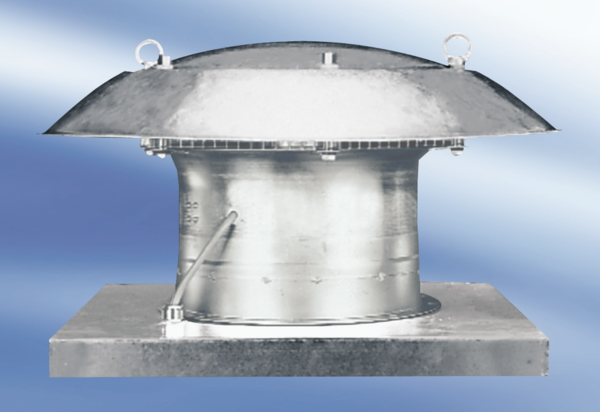 